The Wisdom of Kung Fu-Tzu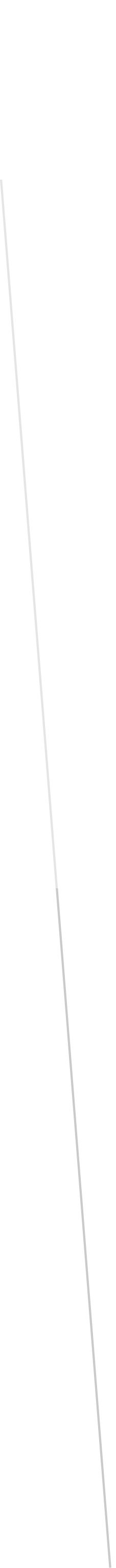 Name:  __________________________________		Date:  ___________________Read each excerpt from the Tao Te Ching.  Then explain the passage in your own words and write a note about your reaction to the idea presented.If a ruler himself is upright, all will go well without orders.  But if he himself is not upright, even though he gives orders, they will not be obeyed.One who governs by virtue is comparable to the polar star, which remains in its place while all the stars turn towards it.InterpretationYour Personal ReactionLearning, without thought, is a snare; thought without learning is a danger.InterpretationYour Personal ReactionIf a number of students are all day together, and in their conversation never approach the subject of righteousness, but are fond merely of giving currency to smart little sayings, they are difficult indeed to manage…InterpretationYour Personal Reaction